КОМПЛЕКС МЕРОПРИЯТИЙ ПСИХОЛОГО-ПЕДАГОГИЧЕСКОЙ ПОМОЩИ И ПОДДЕРЖКИ ПРИЁМНОЙ СЕМЬЕЛепетило Инна Геннадьевнапедагог-психолог государственного учреждения образования «Несвижский районный социально-педагогический центр»Основная частьДеятельность педагога-психолога по сопровождению замещающей семьи строится в соответствии с принципами непрерывности, системности, цикличности. Сопровождение проходит поэтапно, последовательно и в соответствии с динамикой функционирования приемной семьи [2, c. 64]. Опыт работы с замещающими семьями показывает, что сопровождение таких семей должно осуществляться в комплексе, работа с родителями, педагогами и приёмным ребёнком. Комплекс мероприятий психолого-педагогической помощи приёмным детям направлен на развитие навыков распознавания и адекватного выражения чувств, формирование самоконтроля и произвольности, стабилизации их эмоционального фона, развитие логического мышления, повышение  уверенности в себе, обучение способам партнёрского поведения по отношению к сверстникам и взрослым.  	Параллельно осуществляется деятельность с приёмными родителями с целью повышения педагогической культуры, родительского потенциала,  установлению и поддержанию, проведение индивидуальных консультаций по  расширению представления об удовлетворении базовых потребностей детей,  акцентированию внимания не на негативном поведении приёмного ребёнка, а на их особенностях и склонностях, выявлению общих интересов, организации и проведению совместного семейного досуга. Профилактика, просвещение прежде всего связаны с просвещением педагогов, которые взаимодействуют с приёмной семьёй.	В рамках данного направления осуществляется информирование классных руководителей, учителей предметников на заседаниях учебно-методических объединений, в ходе групповых консультаций, просвещение в области психолого-педагогических знаний (специфика детей из приёмных семей, особенности условий взаимодействия).Коррекционно-развивающие занятий для приёмных детей способствует стабилизации  их эмоционального фона, повышению уверенности в себе, созданию ситуации успеха, оптимизации психических состояний, снижению тревожности, повышению самооценки [3, c. 384]. Формой коррекционно-развивающей работы определено групповое взаимодействие, работа со всем классом (с ориентацией на приёмного ребёнка). В таком случае утраченные или неразвитые навыки восстанавливаются в привычной среде сверстников, при этом сплачивается класс, реабилитируется социальный статус ребёнка в классном коллективе.Цель: содействие в разрешении и преодолении последствий психологических травм у приёмных детей, информирование замещающих родителей, педагогов о причинах психологических проблем,  способах, средствах их предупреждения и разрешения, укрепление детско-родительских отношений.Задачи:Обеспечивать конструктивное развитие личности приёмного ребёнка, укреплять психологическое здоровье, социальную адаптацию. 2.Проводить просветительскую и консультационную работу с замещающими родителями  по организации совместной досуговой деятельности с целью формирования доверительных детско-родительских отношений.3. Проводить психологическое просвещение педагогов об особенностях поведения, условиях обучения детей, специфике взаимодействия с их родителями.В рамках составления комплекса мероприятий психолого-педагогической помощи осуществляется подробный анализ психодиагностического материала приёмного ребёнка с целью выявления проблемных зон, имеющих отношение к эмоциональным, поведенческим, личностным и другим нарушениям у воспитанников приёмных семей [4, c. 189]. .Описание программы коррекционно-развивающих занятий «Мир моих эмоций и чувств»Цель: обучение моделям эффективных коммуникаций, методам психологической защиты, эффективным способам выражения эмоций и адекватному поведению, снижение тревожности и агрессивности, в экстремальных ситуациях, повышение самооценки. Задачи:научить ребенка называть чувства, которые люди могут испытывать в различных ситуациях, определять собственные чувства и не стыдиться их; обучить способам эмоциональной разрядки, принятия себя;формировать эффективные способы выражения чувств;научить негативные мысли изменять на более позитивные и рациональные;с помощью приемов релаксации обучать справляться с чувствами страха и тревоги;формировать адаптивные модели поведения;повышать самооценку, обучать способам партнерского поведения по отношению к сверстникам и взрослым.создавать   ситуацию успеха;оказывать помощь в развитии контактов с теми, кто значим для ребенка.Категория участников: несовершеннолетние, имеющие проблемы в общении, высокий уровень тревожности, заниженную самооценку, нарушения в социальных контактах.Форма работы: групповая.  Программа включает в себя 10 занятий. Занятия  проводятся с частотой 1- 2  раза в неделю по 30-35 минут.Программа состоит из трех разделов:1. «Мир эмоций и я в этом мире»;2. «Мир людей и я в этом мире»;3. «Всё о себе и окружающих».Тематический план занятий План-конспект занятия 1Цель: создание положительной мотивации к занятиям. Обучение эффективным способам выражения эмоций и адекватному поведению.Задачи: обучить несовершеннолетних умению распознавать свои чувства и эмоции, описывать их;      обеспечивать снятие эмоциональных  переживаний;      формировать навыки общения, контроля своего поведения;повышать самооценку, уверенность в себе.Обсуждение правил поведения во время занятий.Упражнение «Знакомство». Участники по кругу называют свое имя.2. Упражнение «Улыбка». Сидя в кругу без слов постарайтесь встретиться глазами и искренне улыбнуться тому  человеку в группе кого вы рады видеть и хотите приветствовать. Обратите внимание на свои ощущения. Второй этап. Улыбнуться как можно большему количеству участников.       3. Упражнение «Радуга чувств» - описание чувств и эмоций, умение распознавать свои эмоции и эмоции других, находить человека с таким же настроением как у себя.       4. Упражнение  «Свет мой зеркальце, скажи…» - знание себя, анализ своих возможностей. Обсуждение своих сильных и слабых сторон, целей, возможностей.        5. Упражнение «Счастье – это когда тебя понимают». Обучение правилам групповой работы, создание мотивации участия в занятиях.        6. Упражнение «Эмпатия». Чтобы понять другого человека нужно научиться слушать и сопереживать ему. Роль общения в развитии личности. Невербальные средства общения. Как вы думаете, что значит быть внимательным. Для чего нужно быть внимательным. Роль внимания в успешности учения и особенно данных занятий. Легко ли быть внимательным.  Можно ли этому научиться. Почему надо хотеть быть внимательным.	Домашнее задание. Изучить информацию и  ознакомиться с понятием «буллинга» в подростковой среде.Рекомендации  педагогам по взаимодействию с приёмным ребенком - Думайте о своих отношениях с детьми, выстраивайте их (следует ориентироваться на доверительные отношения).- Умейте слушать детей (прием активного слушания позволяет педагогу узнать, с какими сложностями сталкивается ребенок).- Обращайте внимание в общении на особенности девочек. Они более эмоциональны, ранимы.- Преодолевайте отрицательное отношение к некоторым ребятам в коллективе.- При работе с «трудными» подростками следует так организовывать деятельность, при которой «трудному» ребёнку был бы гарантирован успех, как следствие, уважение сверстников, то есть обеспечить «ситуацию успеха».- Организуйте досуговую деятельность детей (занять ребенка тем, что ему нравится).- Объясните родителям, что конфликты в семье не должны затрагивать ребенка, так как это влияет на его психоэмоциональное состояние.- Оказывайте ребенку поддержку, не ругайте его с использованием слов «ты всегда», «вечно ты», «ты вообще», так как упреки действуют негативно.- Следите за режимом учащегося.- Будьте хорошим примером для детей. - Оказывайте детям помощь и поддержку в различных ситуациях.Рекомендации для родителей «Чем заняться с детьми в свободное время?» 	Не знаете, чем заняться с детьми в свободное время, идеи не приходят на ум? Мы подготовили интересный и полезный список дел, которые понравятся всей семье. Распечатайте его, изучите вместе с детьми и приступайте к выполнению! Уверены, дети (да и вы тоже!) получат большое удовольствие от импровизированного совместного квеста. Задания можно выполнять в любом порядке.Дома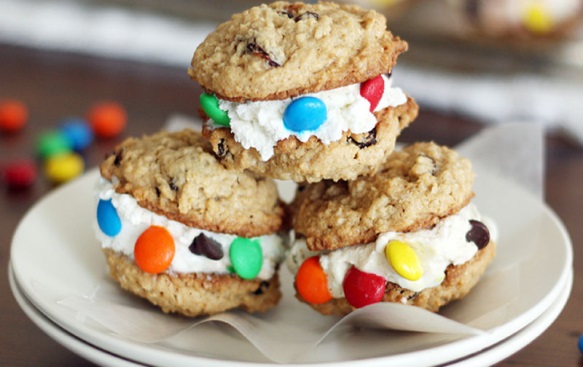 Приготовьте сладкие сэндвичи из печенья с мороженым. Составьте семейный фотоальбом. Сделайте домашнее мороженое.Придумайте и напишите историю, подготовьте иллюстрации и закажите печать книги в фотостудии.Сегодня ужин отменяется! Перекусите мороженым и фруктами.Приготовьте домашнюю пиццу, или сэндвичи из печенья с мороженымСделайте много разноцветных оригами и подвесьте их под потолком.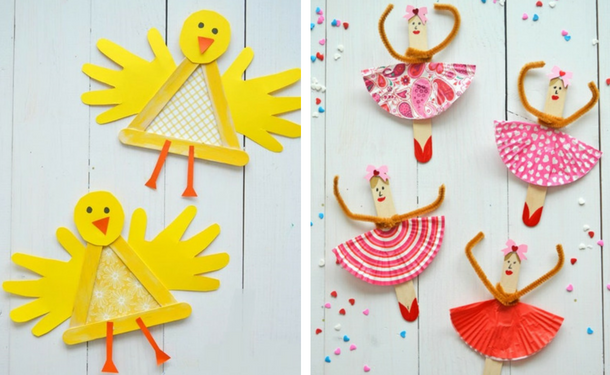 Организуйте для бабушки или дедушки интервью о том, какой была их жизнь в молодости.Сделайте домашний театр теней.Посадите ароматные травы на даче, во дворе, на балконе или дома в горшке.Станьте пиратами на день: наденьте тельняшки и разговаривайте как разбойники.Раскрасьте друг другу лица и устройте фотосессию.Найдите коробку со старыми бусинами и делайте украшения.Поделки из палочек из-под эскимоСобирайте палочки от эскимо, а потом сделайте из них поделки.Научитесь узнавать на небе как можно больше созвездий: пользуйтесь картой звёздного неба и книгами по астрономии. Если возможно, сходите в планетарий.Устройте гонку бумажных кораблей в тазу или детском бассейне: каждый дует на своё судно через трубочку.Сделайте цветной песок и творите из него картины.Купите контурные карты Беларуси и отметьте все удивительные места, в которых однажды хотите побывать.Найдите в магазине что-то, что вы обычно не едите. Приготовьте обед в стиле национальной кухни других народов. Используйте интересные специи и рецепты.Соберите гладкие камни и раскрасьте их. Это будут держатели для бумаги или камни для игр.На прогулкеГуляя на пляже или по берегу, собирайте сокровища: камешки, ракушки, обточенные водой гладкие стёклышки.Сходите на рынок за свежими овощами и фруктами.Собирайте ягоды.Семейный пикникУстройте пикник на траве в парке или в лесу.Покатайтесь на лодке или катамаране в ближайшем водоёме.Постройте замок из песка.На прогулку в парк или в лес возьмите мешки и соберите мусор.Найдите на прогулке природные материалы и дома придумайте коллаж или поделку.Устройте семейную велопрогулку.Девочка рисует мелом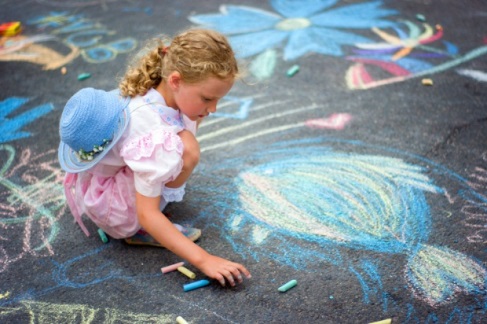 Найдите идеальное место для рисования цветными мелками и разрисуйте его.Посетите музей, в котором никогда не были.Найдите полные правила игры в классики и устройте соревнование.Занятие с элементами тренинга для замещающих родителей«Формирование навыков эффективного общения с ребенком»Цель:  повышение психолого-педагогических компетенций у приёмных родителей относительно взаимодействия с приёмными детьми.Задачи:Раскрытие особенностей правильного общения и взаимодействия с приёмными детьми.Знакомство родителей со стилями общения в семье.Формирование ответственного отношения родителей к воспитанию подрастающего поколения.При разработке тренингового занятия использовались следующие методы: анализ, синтез, обобщение и систематизация имеющихся в психологической литературе научных представлений по теме взаимодействия родителей с детьми.Ход проведения Упражнение на знакомство «Семейный портрет» Цель: познакомить участников тренинга поближе друг с другом; создать атмосферу принятия и безопасности; формировать позитивный настрой на работу; снятие напряжения, создание непринужденной атмосферы в группе и условий для самореализации; ознакомление с кругом интересов участников группы.Перед взлетом в космические пространства командир собирает команду, знакомится с членами экипажа и пассажирами. И нам необходимо познакомиться поближе. Сделаем это необычным способом.Инструкция: Предлагаю вам на специально приготовленных листочках, за 5 мин. нарисовать вашу семейную фотографию и оформить бейджик с вашим именем.Участники выполняют задание.Называют свое имя, представляют свой рисунок и рассказывают о себе и своем ребенке важное.Презентация рисунков.Приветствие друг друга аплодисментами!Актуализация вопроса.Создание мотивации на активную работу (5 мин.)Семья - это малая социальная группа, члены которой связаны браком, родительством и родством, общностью быта, общим бюджетом и взаимной моральной ответственностью.Именно в семье происходит формирование личности ребенка, воспитание его характера, воли, общественного сознания, здесь ребенок приобретает умения и навыки в общении и человеческом взаимопонимании. Любовь и уважение взрослых, поддержка родителей для ребенка - пример для подражания.Для дальнейшего эффективного взаимодействия нам необходимо составить правила работы нашей группы.Изучаем прогноз погодыРабота в группах «Принятие правил группы» (10 мин.)Цель: выбрать правила работы в группе, создать рабочую и доброжелательную атмосферу во время совместной работы.Инструкция: На космическом корабле всегда будет сухо и солнечно, если мы будем активно работать по определенным правилам и избегать конфликтов и недоразумений. А поможет нам в этом народная мудрость.Используя заготовки нужно создать правила работы, соединив правую и левую половинки так, чтобы в одной строке слева были народные пословицы, а справа - правила работы в группе (составленные из 4-х частей). Каждое правило и пословицы состоит из 2-х частей.Примерный перечень правил.Народные пословицыВек живи - век учисьКак тут говорить, когда не дают рта раскрытьНадо знать, что и где говоритьРасскажи другу - пойдет по кругуМожно и шутить, а можно и дело делатьПравила работы в группеНе перебивай, говори по очередиБудь открыт для новых знаний и идейНе отклоняйся от темы обсужденияНе критикуй и не осуждай никаких высказываний участниковСоблюдай конфиденциальностьРаботай в хорошем настроенииВывод: все согласны и принимают эти правила работы? Может вы желаете что-то добавить? Если вы согласны, я оставляю правила на доске, чтобы возвращаться к ним в случае необходимости. Я уверена, теперь не будет недоразумений в нашей работе! Мы теперь команда!Собираемся в космическое путешествиеНаши ожидания. Упражнение «Звездочка надежды».          Цель: определение надежд и ожиданий от работы в группе; выявление круга проблем, которые случаются в семейном воспитании; активизация внимания участников.Мы начинаем наше путешествие по вселенной родительской любви. Уважаемые родители, перед вами стикеры в форме космических корабликов. Запишите на них надежды и ожидания от нашей встречи. Озвучьте их и приклейте к плакату в начале нашего путешествия - на планете «Земля».В каждой семье свой своеобразный стиль общения. Умение взаимодействовать с детьми - очень важная вещь. Родительское воспитание является первым и самым влиятельным в жизни ребенка.Старайтесь говорить со своим ребенком открыто и откровенно на самые деликатные темы.Рассказывайте о своих переживаниях в том возрасте, в котором сейчас ваши дети.Будьте открыты для общения с ребенком.Упражнение «Планета «Самопознание».Тестирование «Мой стиль воспитания». Цель: систематизировать знания приёмных родителей о стиле родительского воспитания; активизировать внимание.Вижу в иллюминатор нашего звездного корабля, мы приближаемся к неизвестной планете. А называется она «Стили родительского воспитания». Давайте выйдем в открытый космос и разведаем обстановку.Характеристику стилей родительского воспитания определяют две сквозные линии: контроль и поддержка. Контроль - это аспект, в котором родители пытаются сформировать поведение своего ребенка. Поддержка - это осознание потребностей детей и ответ на них со стороны родителей. Комбинация этих двух аспектов приводит к 3 стилям родительского воспитания.А каких именно, предлагаю узнать из результатов теста. Обработка результатов.Демократический стиль характеризуется наличием благоприятного микроклимата в семье: взаимное уважение и поддержка, эмоциональное восприятие ребенка как отдельной личности, учет его мнения, взглядов, чувств и потребностей. Особенностью этого стиля взаимоотношений является твердое, последовательное и одновременно гибкое воспитание. Родители открыты к общению и обсуждают с детьми установленные правила поведения. Взрослые всегда объясняют мотивы своих требований, поощряют их обсуждение с ребенком. В поведении ребенка ценится как послушание, так и независимость. Между детьми и такими родителями теплые отношения и доверительные отношения.Авторитарному стилю присущ чрезмерный контроль родителей за деятельностью, взглядами, даже чувствами, жизнью детей. Наблюдается ограничение их инициативности. При этом избыточный родительский контроль делает невозможным развитие самостоятельности ребенка. Все решения принимаются только родителями, от детей требуется только безоговорочное послушание и молчаливая покорность. В случае неповиновения могут быть применены физические наказания. Между детьми и такими родителями прохладные отношения.Единственным преимуществом либерального стиля являются теплые, близкие отношения между членами семьи, родители полностью открыты для общения с детьми. Однако, не существует правил, запретов и ограничений, прослеживается низкий уровень контроля. Дети получают полную свободу и самостоятельность в поступках, решениях, приобретении опыта. При таком поведении родителей ребенка ничто не удерживает от проявления асоциального поведения.         Какой стиль воспитания самый эффективный?Вывод: Поэтому наиболее целесообразным является демократический стиль воспитания, когда родители готовы в случае необходимости помочь ребенку, постоянно общаются с ребенком, верят в его способность к успешной самостоятельной деятельности.Список используемых источниковКэмпбелл, Р. Как на самом деле любить ребенка. – М.: Знание, 1992. –  107 с.Пергаменщик, Л. А. Конфликты с близкими людьми: шаги преодоления. – Мн:       Альфа книга, 2017. – 64 с.Фромм, А. Азбука для родителей. Как договориться с ребенком в любой       ситуации  – М.: АСТ, 2017. –  384 с.  4.Шипицына, Л. М. Маленькие воришки. Как их распознать и что с ними делать –   Спб., 2010. – 189 с.Тема разделаЦельФорма работы «Мир эмоций и я в этом мире»«Мир людей и я в этом мире»«Все о себе и окружающих»Развитие эмоциональной грамотности, обучение способам эмоциональной разрядкиФормирование ответственности и активной жизненной позиции, стимуляция опыта социальной активностиРазвитие самосознания, принятия себя и уверенности в себе.Развитие толерантности к людям и различным событиям. Развитие социального интеллектаВводное. Правила работы в группе. Создание положительной мотивации к занятиям.Упражнение "Знакомство". Упражнение «Радуга чувств» - обучение осознаванию своего эмоционального состояния,  эмоционального сдерживания. Упражнение  «Что я знаю о себе» - определение собственных чувств.Упражнение «Место личной силы» - обучение приемам снятия стрессового напряжения.Упражнение «Планета чувств» - информирование о структуре эмоциональных переживаний.Упражнение «Знание себя» - анализ своих возможностей. Упражнение  «Свет мой зеркальце, скажи…» - осознание своих возможностей, повышение самооценки.Упражнение «Если бы я был растением» и «Я – книга» - инвентаризация жизненного опыта, эмоционального состояния, приемы саморегуляции.У  Упражнение «Счастье – это когда                                 т   тебя  понимают» - обучение                   п правилам групповой работы,        создание мотивации   к  участию в     з  занятиях.Упражнение «Эмпатия» -  понимание другого человека, обучение приёмам слушать и сопереживать ему. Упражнение  «Общение» - информация о роли общения в развитии личности, невербальных средствах общения.Упражнение «Генеральная уборка» - систематизация жизненного опыта (негативного и позитивного).Упражнение «Улыбка» - снятие эмоционального напряжения, повышение самооценки.Упражнение "Подарок" -  развитие коммуникативных навыков, повышение самооценки.Игра «Назови эмоцию» - формирование эффективных способов выражения чувств.Упражнение «Золушка» - обучение способам партнерского поведения по отношению к сверстникам и взрослым.      Игра в имена - игры и упражнения на                                                                                 движе       движение.      Упражнение «Ругаться и ссориться».      Упражнение «Внешний вид» -  о            непов        неповторимости каждой личности.Упражнение «Различные роли»  - о негативном влиянии прозвищ и сквернословия в общении со сверстниками.Упражнение «Дружба» - о способах и умении ладить со сверстниками.Упражнение «Соседи» - умение жить с соседями не ущемляя права, друг другаУпражнение «Травля» - проигрывание  ситуаций, связанных с чувствами обиды, одиночества и т.д. Упражнение «Как создавать желаемое будущее» - построить желаемое будущее.